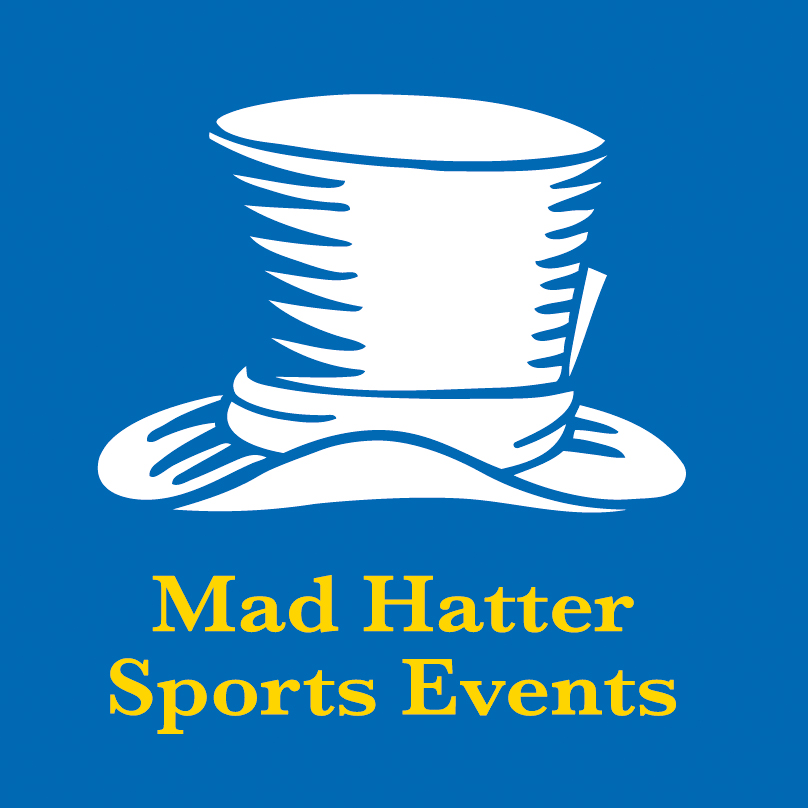 Mad Hatter Sports Events
Hokey Cokey Fowey Distance Chart – 2023Long Course Total Distance (Meters) 22,6007 Runs6 Swims20.8% of swimmingShort Course Total Distance (Meters) 10,3004 Runs3 Swims31% of swimmingLegDescription         Running         Running           Swimming            Swimming 1Start, Fowey school to the HarbourStart, Fowey school to the Harbour180018002Harbour – Readymoney beachHarbour – Readymoney beach8008003Readymoney – CoombeReadymoney – Coombe290029004Combe – MenabillyCombe – Menabilly150015005Menabilly - BooleyMenabilly - Booley500050006Booley - ParBooley - Par6506507Par – Kamellas BeachPar – Kamellas Beach240024008Kamellas Beach – Dragon BeachKamellas Beach – Dragon Beach4004009Dragon Beach – MenabillyDragon Beach – Menabilly3500350010Menabilly – Du’ Maurier House Menabilly – Du’ Maurier House 45045011Du’ Maurier House – CoombeDu’ Maurier House – Coombe1500150012Coombe – Readymoney beachCoombe – Readymoney beach90090013Readymoney beach - finishReadymoney beach - finish800800Total DistancesTotal Distances17,90017,9004,700 4,700 LegDescription         Running         Running           Swimming            Swimming 1Start, Fowey school to the HarbourStart, Fowey school to the Harbour180018002Harbour – Readymoney beachHarbour – Readymoney beach8008003Readymoney – CoombeReadymoney – Coombe290029004Combe – MenabillyCombe – Menabilly150015005Menabilly – CombeMenabilly – Combe160016006Coombe – Readymoney beachCoombe – Readymoney beach9009007Readymoney beach - finishReadymoney beach - finish800800Total DistancesTotal Distances7,1007,1003,2003,200